 SOS PRISÕES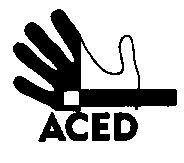 Ex.mos. SenhoresProvedor de Justiça; Inspecção-Geral dos Serviços de Justiça; Ministro da Justiça;C/cPresidente da República; Presidente da Assembleia da República; Presidente da Comissão de Assuntos Constitucionais, Direitos, Liberdades e Garantias da A.R.; Presidente da Comissão de Direitos Humanos da Ordem dos Advogados; Comissão Nacional para os Direitos HumanosLisboa, 15-01-2014N.Refª n.º 12/apd/14Assunto: provocação em Vale de JudeusEste domingo no refeitório da ala D cerca de 20 reclusos reclamavam, como acontece todos os dias, contra a quantidade e a qualidade do comer. O sub chefe Catalino ter-se-á dirigido a um recluso e ameaçou-o dizendo: “Se não gosta pode sair do refeitório, senão sabem que arriscam-se a passar um mau momento”. Que a Vale de Judeus se aplicaria um ditado: “Como e cala”.Vem esta história a propósito do ambiente que se vive no estabelecimento. O que pode ser entendido como um episódio sem importância, pode vir a revelar-se de muita importância quando já nada seja possível remediar à incorrecção de comportamentos que põe em causa a segurança do estabelecimento.A quem de direito.   A Direcção